UNITED STATES BANKRUPTCY COURT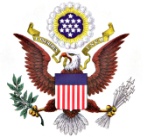 MIDDLE DISTRICT OF NORTH CAROLINAVACANCY ANNOUNCEMENTPOSITION:	ProgrammerANNOUNCEMENT:	22-01LOCATION:	Greensboro, NCCLASSIFICATION LEVEL/SALARY:	CL/26 ($48,190 - $78,379) Depending on experience and        qualificationsTERM:	PermanentCLOSING DATE:	Open until filledPriority consideration given to applications received by June 10, 2022.POSITION DESCRIPTIONThe Clerk’s Office of the United States Bankruptcy Court for the Middle District of North Carolina is accepting applications for the position of Programmer. The Programmer will be an employee of the Clerk’s Office, with a duty station in Greensboro, N.C. The position will perform professional work related to designing, modifying, and adapting existing software.  Programmers are primarily responsible for writing code.The position will involve some travel to the Winston-Salem, N.C. duty station and may at some point be reassigned to the Winston-Salem, N.C. duty station.  REPRESENTATIVE DUTIES The representative duties of this position include but are not limited to:Using programming language(s) to create, modify, and maintain software solutions.Taking direction while developing new functions within an assigned application system or maintaining current production applications.Designing modifications to internal program structures and determining the detailed sequencing of steps and program logic.Preparing test data and assisting with program testing.Using advanced testing techniques to diagnose and correct errors in logic and coding.QUALIFICATIONS To be considered for this position, an applicant must hold at least an associate’s degree from an accredited institution, with a major in Information Technology or another relevant field.  Some work experience that included progressively responsible technical and/or professional experience that provided an opportunity to gain the following is also required:Skill in developing effective working relationships with staff, colleagues, customers, and all stakeholders.  The ability to exercise mature judgement.Knowledge of applicable programming languages, databases, and application design.Knowledge of computer systems and networks, including skill in determining causes of operating errors.Skill in generating or adapting programs, equipment, and technology to serve user needs.Skill in preparing flow charts, writing computer programs for various purposes, and writing program documentation.The ability to consistently demonstrate sound ethics and judgement, including the ability to comply with confidentiality requirements.The ability to communicate effectively (orally and in writing) with individuals/groups to provide information.  The ability to interact effectively and appropriately with others, providing customer service and resolving difficulties while complying with regulations, rules, and procedures.BENEFITSFederal benefits include eleven paid holidays, paid vacation and sick leave, and participation in the Federal Employees Retirement System and matching and tax-deferred Thrift Savings Plan. Optional participation in Federal Health Insurance, Federal Group Life Insurance Program, Flexible Benefits Program, Federal Judiciary Long Term Care Insurance Program, and private long term disability insurance.INFORMATION FOR APPLICANTSThe United States Bankruptcy Court requires employees to adhere to a code of conduct which is available on the judiciary’s web site at http://www.uscourts.gov/rules-policies/judiciary-policies/code-conduct. As a condition of employment, the final candidate will be subject to a background investigation.  This position is subject to mandatory electronic funds transfer (direct deposit) of federal wages for court employees.    Due to the volume of applications received, only the best qualified applicants will be invited for personal interviews. The United States Bankruptcy Court is a smoke-free environment. Applicants must be U.S. citizens or eligible to work in the United States.  A valid driver’s license is required.TO APPLY:Submit resume, a completed Application for Federal Employment (Application for Judicial Branch Federal Employment | United States Courts (uscourts.gov)), and a cover letter (all in PDF format) stating the reasons for your interest in the position to: Employment@ncmb.uscourts.gov.*Travel and relocation expenses will not be reimbursed.  The United States Bankruptcy Court is an Equal Opportunity Employer.